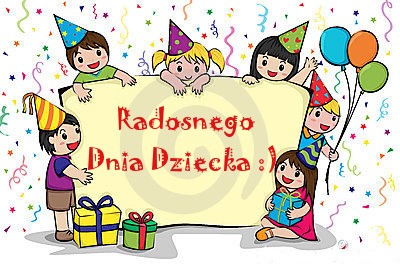 DRODZY UCZNIOWIE!!!1 CZERWCA TO WASZE ŚWIĘTO!ŻYCZYMY WAM, ABY I W TYM ROKU BYŁO: WESOŁE, SPOKOJNE I NIEZAPOMNIANE       WASI NAUCZYCIELE, DYREKCJA I PRACOWNICY SZKOŁY